Madrid Protocol Concerning the International Registration of MarksMadagascar:  Reopening of the OfficeThe Malagasy Industrial Property Office (OMAPI) has informed the International Bureau of the World Intellectual Property Organization (WIPO) that it has been reopened to the public since June 2, 2020. For further information, users of the Madrid System may visit OMAPI’s website at the following address:  http://www.omapi.mg/.  June 10, 2020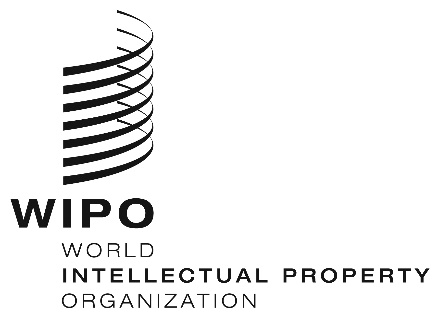 INFORMATION NOTICE NO. 45/2020INFORMATION NOTICE NO. 45/2020INFORMATION NOTICE NO. 45/2020